•  Chemical Reaction:  	2 or more substances’ atoms are rearranged and 							become new substances.  •  In a chemical reaction the properties of the new substances are different from the original substances.•  You might see the following signs that a chemical change has occurred: change in COLOR, ODOR, TEMPERATURE, GAS (BUBBLES), PRECIPITATE OR LIGHT IS PRODUCED.  (Don’t forget that a change in state is NOT a chemical reaction)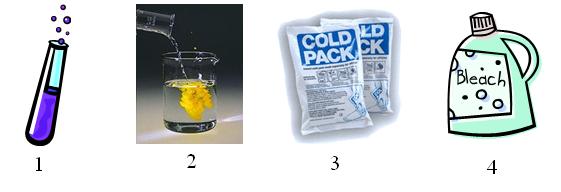 Learning Check!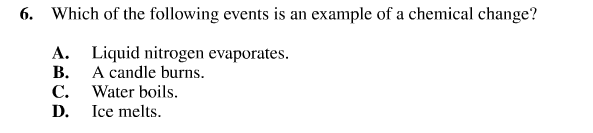 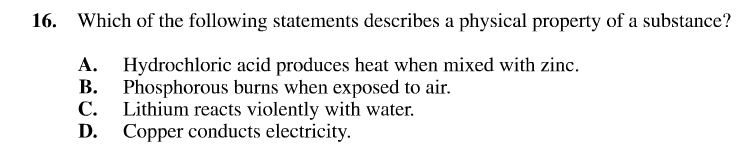 Use the following information to answer question 11 (on next page)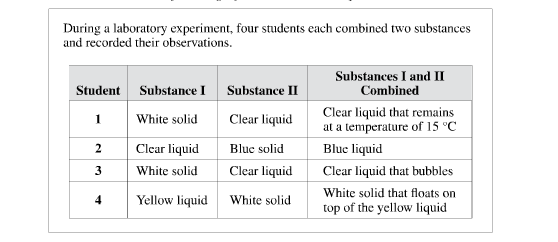 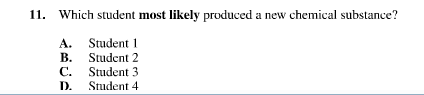 •  2 ways:  word equations and chemical formulasa.   	silver + bromine  silver bromide                   Ag(s) + Br(g)  AgBr(s)	b.  	magnesium + oxygen  magnesium oxide    2 Mg(s) + O2(g)  2 MgO(s) +lightc.  	acetic acid (vinegar) + baking soda (sodium bicarbonate)  sodium acetate + 					water + carbon dioxide                                         		                                 HC2H3O2(aq)  + NaHCO3(s)   NaC2H3O2(aq) + H2O(l) + CO2(g)•  Reactants:  	the substances that REACT and undergo the chemical change.  They 				are ALWAYS on the LEFT SIDE of the chemical equation.•  Products:  		the substances that are produced in a chemical reactions .  They are 				ALWAYS on the RIGHT SIDE of the chemical equation.  Count the number of each atom on the reactant side in the reactions above.    Count the number of each atom on the product side.  What did you find?a.  Reactants: Ag ______  Br____		Products: Ag ________  Br_________b.  Reactants: Mg ______ O _______		Products: Mg ________  O _________c.  R: H ________ C ________ O _________ Na __________     P: H ________ C ________ O _________ Na __________•  Remember THE LAW OF CONSERVATION OF MASS:  In a chemical reaction the total mass of the reactants is always equal to the total mass of the products.  We see this when we see that the same number of each atom is on each side of the chemical equation even though the atoms are rearranged.Learning Check!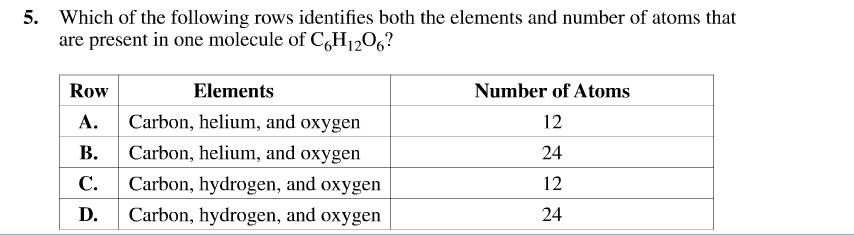 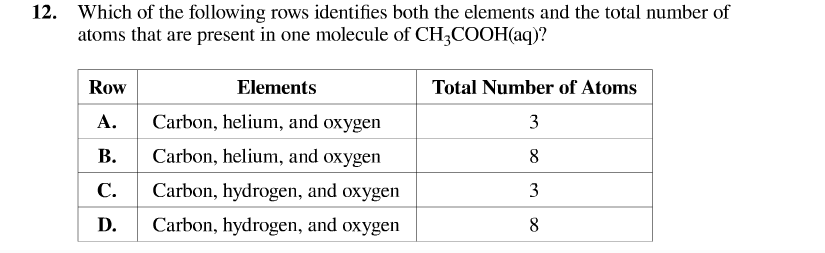 6. 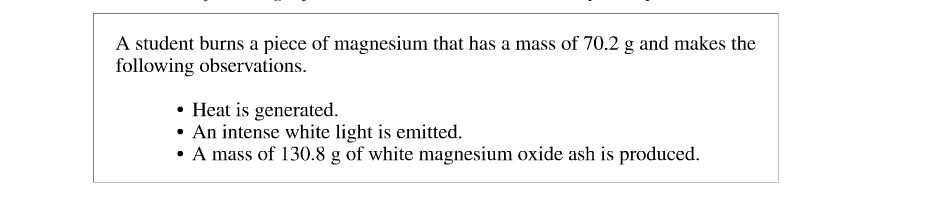 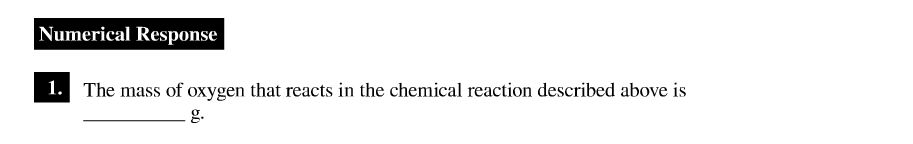 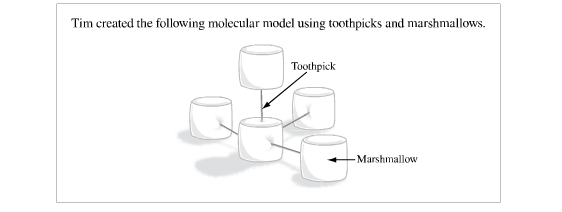 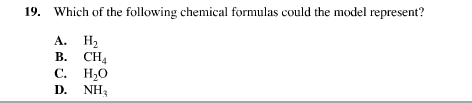 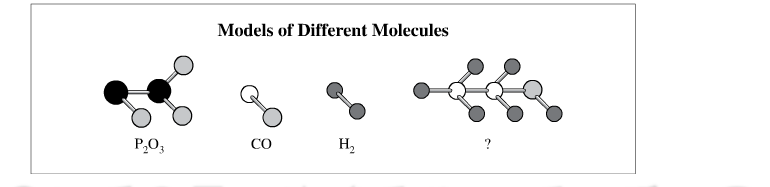 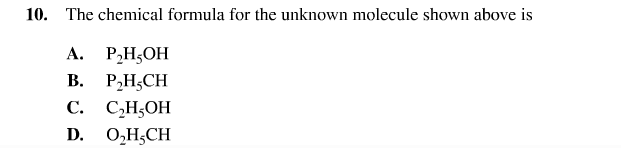 •  Chemical bonds need to be broken and new ones formed in chemical reactions.  Since energy is stored in chemical bonds, all chemical reactions involve changes in energy.•  Exothermic reactions release energy (heat, light)       Ex.  combustion, explosions                                                                            		CH4(g) (fuel) + 2O2(g)  CO2(g)  + 2H2O(g) + heat and light energy •  Endothermic reactions absorb energy (heat, sunlight) from the surroundings               			Ex. electrolysis of  water, cold packs                                                           				2H2O + electrical energy  2H2(g) + O2(g)  Classify the following reactions as EXOTHERMIC or ENDOTHERMIC:1.	Frying an egg  ___________2.	Photosynthesis ____________                          CO2(g) + H2O(l)  C6H12O6(s) + O2(g)                      		carbon dioxide + water + energy from the sun  	glucose + oxygen	3.	Cellular respiration _________________ C6H12O6(s) + O2(g)  CO2(g) + H2O(l)           			glucose + oxygen  carbon dioxide + water4. 	A match burning ___________________5. 	A firefly during mating season ___________________6.	Hot packs for hiking, skiing, hunting ________________7.	Cold packs for treating injuries, keeping food cold ________________  Assignment:  Practice Sheet” Chemical Reactions:  Word Equations”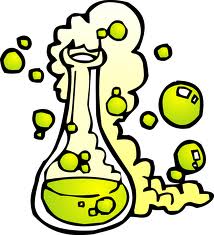 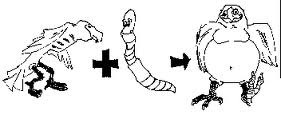 S90  U2  Topic 7 Notes:  Chemical ReactionsHow Do We Write Chemical Equations?CHEMICAL BONDS